智慧树学生学习使用说明同学们：网课已经开课了！请各位同学认真阅读本通知，及时登录学习。请报名智慧树网课的同学于开学第二教学周登录平台进行报道，并确认课程。智慧树平台课程支持手机APP和电脑网页端学习两种方式，使用说明及注意事项如下: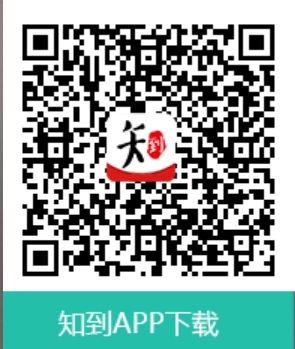 一、手机端下载：软件商店中下载知到APP, 或扫二维码下载。（确保下载的APP为最新版本）二、平台网页端网址： www.zhihuishu.com三、登录方式：1、使用过智慧树的同学：用学号或手机号登录都可以，密码为自己修改过的密码。2、第一次登陆智慧树的同学： 账号为学号（教务系统相一致），初始密码123456，也可用手机号进行注册，注册成功之后在APP“我的”模块进行大学生身份认证，填写学校，姓名及学号，注意千万不要填错信息，学号和姓名必须要认真核对好再提交。如信息填写错误则会导致看不到课程。四、问题解决：1、如在登录过程中有任何问题，请参考《学生端APP自助服务操作指南》；2、如问题还未解决，请同学们联系平台在线人工客服，点击APP中“我的”模块右上角“小耳麦”，打字输入“转人工”发送出去，再把自己的学校+姓名+学号+问题发给客服即可。在线客服工作时间：周一至周日，8:00—24:00。注：详细请见附件4：《学生端APP自助服务操作指南》《智慧树共享课学生学习手册》